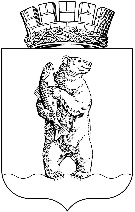 АдминистрациЯгородского округа  АнадырьПОСТАНОВЛЕНИЕОт15.12.2015			   № 686В соответствии с Федеральным законом от 06.10.2003 № 131-ФЗ «Об общих принципах организации местного самоуправления в Российской Федерации», Федеральным законом от 08.11.2007 № 257-ФЗ «Об автомобильных дорогах и о дорожной деятельности в Российской Федерации и о внесении изменений в отдельные законодательные акты Российской Федерации», Федеральным законом от 26.12.2008 № 294-ФЗ «О защите прав юридических лиц и индивидуальных предпринимателей при осуществлении государственного контроля (надзора) и муниципального контроля», Уставом городского округа Анадырь, ПОСТАНОВЛЯЮ:1. Утвердить Порядок осуществления муниципального дорожного контроля за обеспечением сохранности автомобильных дорог местного значения общего пользования в границах городского округа Анадырь.2. Опубликовать настоящее постановление в газете «Крайний Север», а также на официальном сайте Администрации городского округа Анадырь www.novomariinsk.ru.3. Настоящее постановление вступает в силу со дня его официального опубликования.4. Контроль за исполнением настоящего постановления возложить на Первого заместителя Главы Администрации городского округа Анадырь - начальника Управления промышленности и сельскохозяйственной политики Администрации городского округа Анадырь Иванцова Р.Г.Глава Администрации                                                                             И.В. ДавиденкоПорядокосуществления муниципального дорожного контроляза обеспечением сохранности автомобильныхдорог местного значения общего пользования в границахгородского округа Анадырь 1. Общие положения1.1. Порядок осуществления муниципального дорожного контроля за обеспечением сохранности автомобильных дорог местного значения общего пользования в границах городского округа Анадырь (далее - Порядок) разработан в соответствии с Конституцией Российской Федерации, Федеральным законом от 06.10.2003 № 131-ФЗ «Об общих принципах организации местного самоуправления в Российской Федерации», Федеральным законом от 08.11.2007 № 257-ФЗ «Об автомобильных дорогах и о дорожной деятельности в Российской Федерации и о внесении изменений в отдельные законодательные акты Российской Федерации», Федеральным законом от 26.12.2008 № 294-ФЗ «О защите прав юридических лиц и индивидуальных предпринимателей при осуществлении государственного контроля (надзора) и муниципального контроля», Уставом городского округа Анадырь.1.2. Порядок устанавливает правила организации и осуществления муниципального дорожного контроля за обеспечением сохранности автомобильных дорог местного значения общего пользования в границах городского округа Анадырь,за исключением автомобильных дорог федерального, регионального или межмуниципального значения, частных автомобильных дорог. Объектом муниципального контроля так же являются внутриквартальные муниципальные дороги(далее - муниципальный дорожный контроль), а также определяет права, обязанности и ответственность должностных лиц уполномоченного органа, осуществляющих муниципальный дорожный контроль, формы осуществления муниципального дорожного контроля.2. Основные задачи и объекты муниципального дорожного контроля2.1. Основными задачами муниципального дорожного контроля сохранности автомобильных дорог местного значения являются:а) проверка соблюдения требований технических условий по размещению объектов, предназначенных для осуществления дорожной деятельности, объектов дорожного сервиса, рекламных конструкций и других объектов в полосе отвода и придорожной полосе автомобильных дорог местного значения;б) проверка соблюдения пользователями автомобильных дорог, лицами, осуществляющими деятельность в пределах полос отвода и придорожных полос, правил использования полос отвода и придорожных полос, а также обязанностей при использовании автомобильных дорог местного значения в части недопущения повреждения автомобильных дорог и их элементов;в) проверка соблюдения весовых и габаритных параметров транспортных средств при движении по автомобильным дорогам местного значения, включая пери-оды временного ограничения движения транспортных средств;2.2. Объектами муниципального дорожного контроля за сохранностью автомо-бильных дорог местного значения являются автомобильные дороги общего пользования местного значения в границах городского округа Анадырь (далее дороги местного значения).3. Организация осуществления муниципального контроля за сохранностью автомобильных дорог3.1. Органом, уполномоченным на осуществление муниципального дорожного контроля на территории городского округа Анадырь (далее – орган муниципального контроля), является Администрация городского округа Анадырь.3.2. Проведение проверок осуществляется должностными лицами, включенными в Перечень должностных лиц Администрации городского округа Анадырь, уполномоченных на осуществление муниципального дорожного контроля. 3.3. Предметом муниципального дорожного контроля является соблюдение юридическими и физическими лицами, в том числе индивидуальными предпринимателями, требований законодательства об использовании автомобильных дорог местного значения, в границах городского округа Анадырь (далее - автомобильные дороги), и полос их отвода при:- проведении реконструкции, капитального ремонта и ремонта автомобильных дорог, в том числе сооружений пересечения автомобильной дороги с другими автомобильными дорогами и сооружений примыкания автомобильной дороги к другой автомобильной дороге;- прокладке, переносе, переустройстве инженерных коммуникаций и их эксплуатации в границах полосы отвода автомобильных дорог;- строительстве, реконструкции объектов дорожного сервиса, размещаемых в границах полосы отвода автомобильной дороги;- реконструкции, капитальном ремонте и ремонте примыканий объектов дорожного сервиса к автомобильным дорогам;- установке и эксплуатации рекламных конструкций в границах полосы отвода автомобильной дороги;- осуществлении перевозок по автомобильным дорогам опасных, тяжеловесных и (или) крупногабаритных грузов;- использовании водоотводных сооружений автомобильных дорог;- повреждении автомобильной дороги, осуществлении иных действий, приносящих ущерб автомобильным дорогам либо создающих препятствия движению транспортных средств и (или) пешеходов.3.4. Муниципальный дорожный контроль осуществляется в форме плановых и внеплановых, документарных и выездных проверок соблюдения законодательства в области использования автомобильных дорог (далее - проверки).4. Формы осуществления муниципального дорожного контроля4.1. Формами муниципального дорожного контроля являются плановые и внеплановые проверки.Проверки юридических лиц и индивидуальных предпринимателей осуществляются в порядке, определенном Федеральным законом «О защите прав юридических лиц и индивидуальных предпринимателей при осуществлении государственного контроля (надзора) и муниципального контроля».4.2. Плановые проверки юридических лиц, индивидуальных предпринимателей проводятся не чаще чем один раз в три года на основании ежегодных планов, разрабатываемых уполномоченным органом Администрации городского округа Анадырь  в соответствии с «Правилами подготовки органами государственного контроля (надзора) и органами муниципального контроля ежегодных планов проведения плановых проверок юридических лиц и индивидуальных предпринимателей», утвержденными Постановлением Правительства Российской Федерации от 30 июня 2010 года № 489. Утвержденный Администрациейгородского округа Анадырь ежегодный план проведения плановых проверок юридических лиц и индивидуальных пред-принимателей доводится до сведения заинтересованных лиц посредством его размещения на официальном сайте Администрации городского округа Анадырь в информационно-коммуникационной сети Интернет и (или) опубликования в средствах массовой информации, осуществляющих официальное опубликование муниципальных правовых актов.4.3. Основаниями для проведения внеплановой проверки в отношении юридического лица или индивидуального предпринимателя являются только положения установленные статьей 10 Федерального закона от 26.12.2008. № 294-ФЗ «О защите прав юридических лиц и индивидуальных предпринимателей при осуществлении государственного контроля (надзора) и муниципального контроля».Проведение уполномоченным органом внеплановых выездных прове-рок осуществляется по согласованию с органами прокуратуры.4.4. Проверки проводятся должностным лицом или должностными лицами уполномоченного органа в форме документарной проверки и (или) выездной проверки на основании распоряжения руководителя уполномоченного органа администрации.Проверка может проводиться только должностным лицом или должностными лицами, которые определены в указанном распоряжении.4.5.  По результатам проверки должностными лицами уполномоченного органа, проводящими проверку, составляется акт проверки в двух экземплярах по типовой форме, установленной уполномоченным Правительством Российской Федерации федеральным органом исполнительной власти.4.6. В случае выявления при проведении проверки нарушений юридическим лицом, индивидуальным предпринимателем требований федеральных законов, законов Чукотского автономного округа и муниципальных правовых актов городского округа Анадырь по вопросам обеспечения сохранности автомобильных дорог местного значения должностные лица уполномоченного органа, проводившие проверку,впределахполномочий,предусмотренных муниципальными правовымиактами городского округа Анадырь, обязаны:1) выдать предписание юридическому лицу, индивидуальному предпринима-телю об устранении выявленных нарушений с указанием сроков их устранения и (или) о проведении мероприятий по предотвращению причинения вреда жизни, здоровью людей, вреда животным, растениям, окружающей среде, безопасности государства, имуществу физических и юридических лиц, государственному или муниципальному имуществу, предупреждению возникновения чрезвычайных ситуаций природного и техногенного характера, а также других мероприятий, предусмотренных федеральными законами;2) принять меры по контролю за устранением выявленных нарушений, их предупреждению, предотвращению возможного причинения вреда жизни, здоровью граждан, вреда животным, растениям, окружающей среде, обеспечению безопасности государства, предотвращению возникновения чрезвычайных ситуаций природного и техногенного характера, а также меры по привлечению лиц, допустивших выявленные нарушения, к ответственности.4.7. В случае выявления в ходе проверки нарушений, за которые установлена административная или уголовная ответственность, копия акта проверки направляется в орган государственной власти, к компетенции которого отнесено составление протокола по делу об административном правонарушении или возбуждение уголовного дела.5. Организация учета муниципального дорожного контроля5.1.  Все проверки уполномоченного органа в сфере муниципального дорожно-го контроля фиксируются в журнале учета проверок, в котором указываются:а) основание проведения проверки;б) дата проведения проверки;в) объект проверки (адресные ориентиры проверяемого участка, его площадь);г) наименование проверяемого юридического лица либо фамилия, имя, от-чество индивидуального предпринимателя, гражданина;д) дата и номер акта проверки;е) должность, фамилия и инициалы лица, проводившего проверку;ж) меры, принятые по устранению нарушений (дата и номер предписания об устранении правонарушений с указанием срока его исполнения, сведения о направлении материалов по подведомственности и т.п.);з) отметка об устранении нарушений законодательства об автомобильных дорогах и  дорожной деятельности.6. Ответственность должностных лиц, осуществляющих муниципальный дорожный контроль         6.1. Должностные лица, осуществляющие муниципальный дорожный контроль в случае ненадлежащего исполнения функций, служебных обязанностей, совершения противоправных действий (бездействия) при проведении проверки несут ответственность в соответствии с законодательством Российской Федерации.6.2. Действия (бездействие) должностных лиц органа муниципального дорож-ного контроля могут быть обжалованы в Администрацию городского округа Анадырь и (или) судебном порядке в соответствии с законодательством Российской Федерации.Об утверждении Порядка осуществления муниципального дорожного контроля за обеспечением сохранности автомобиль-ных дорог местного значения общего пользования в границах городского округа АнадырьПРИЛОЖЕНИЕк постановлению Администрациигородского округа Анадырьот15.12.2015 № 686